PRZEDSZKOLE ODDZIAŁ I18.03.2020Mamo, tato, zatańcz ze mną…https://www.youtube.com/watch?v=mSKV3-xQ0VsPowtarzamy i utrwalamy pojęcie długi i krótki…Potrzebne nam będą kredki różnej długości Rozgrzewka…Wysypujemy kredki i segregujemy je ze względu na kolor – utrwalamy nazwy kolorów.Segregujemy kredki ze względu na wielkość.Układanie rytmów…Mama albo tata układa kredki w rytmie…Długa, krótka, długa, krótka i tak dalej…dziecko po dostrzeżeniu rytmu kontynuuje. Następnie głośno dziecko „odczytuje” głośno rytm.Kolejny rytm:Długa, długa, krótka, długa, długa, krótka….i tak dalej…W ten sposób możemy tworzyć różne rytmy…A teraz zaśpiewajmy o cyferkach…https://www.youtube.com/watch?v=Qxaf_udSzng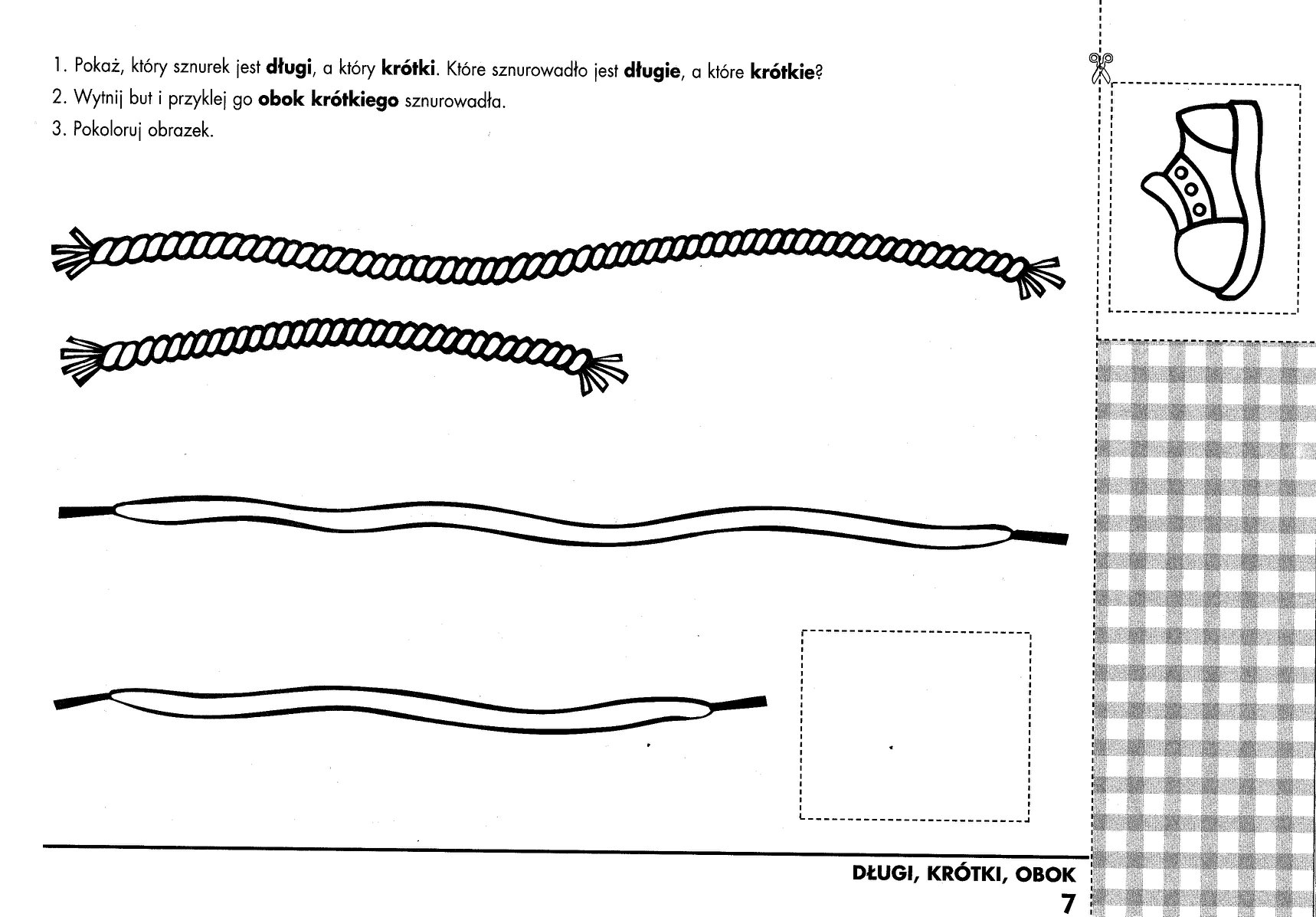 